見える見える！遠くに、近くに　　年　　組　名前　　　　　　　　　　　　　◎めあて　大きさや重なり方，色の使い方を工夫して，遠近や動きのある表現をしよう。１　「自分マーク」を考えよう。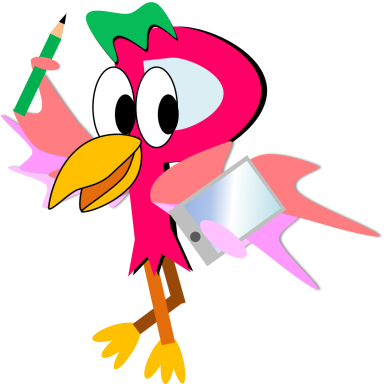 ２　大きさや重なり方，色の使い方を工夫することの良さと，プログラミンで表現活動に取り組んで感じたことを書こう。